RENCANA PEMBELAJARAN SEMESTER (RPS)Dosen PJ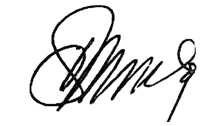 Prof. Ag.Bambang setiyadi, M.A,Ph.DMATA KULIAH (MK)KODEBOBOT (sks)SEMESTERTanggalpenyususnData Analysis = 2 (2-0) 2 PBI8162011T= 2 (2-0)Genap18 Juli 2020OTORISASI / PENGESAHANDosen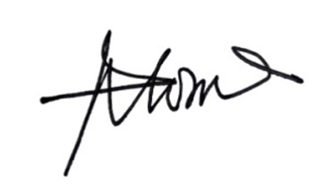 Koordinator RMK (optional)DosenKoordinator RMK (optional)DosenKoordinator RMK (optional)Ka PRODIDr. Flora, M.PdKa PRODIDr. Flora, M.PdOTORISASI / PENGESAHANProf.Ag.Bambang Setiyadi, M.A, Ph.D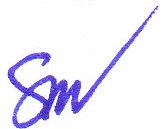 Prof. Patuan Raja, M.PdProf.Ag.Bambang Setiyadi, M.A, Ph.DProf. Patuan Raja, M.PdProf.Ag.Bambang Setiyadi, M.A, Ph.DProf. Patuan Raja, M.PdKa PRODIDr. Flora, M.PdKa PRODIDr. Flora, M.PdCCapaianPembelajaranCCapaianPembelajaranCPL-PRODI yang dibebankanpada MKCPL-PRODI yang dibebankanpada MKCPL-PRODI yang dibebankanpada MKCPL-PRODI yang dibebankanpada MKCPL-PRODI yang dibebankanpada MKCPL-PRODI yang dibebankanpada MKCPL-PRODI yang dibebankanpada MKCPL-PRODI yang dibebankanpada MKCCapaianPembelajaranCCapaianPembelajaranSikapSikapMenunjukkansikapbertanggungjawabataspekerjaan di bidangkeahliannyasecaramandiri; dan menginternalisasisemangatkemandirian.Menunjukkansikapbertanggungjawabataspekerjaan di bidangkeahliannyasecaramandiri; dan menginternalisasisemangatkemandirian.Menunjukkansikapbertanggungjawabataspekerjaan di bidangkeahliannyasecaramandiri; dan menginternalisasisemangatkemandirian.Menunjukkansikapbertanggungjawabataspekerjaan di bidangkeahliannyasecaramandiri; dan menginternalisasisemangatkemandirian.Menunjukkansikapbertanggungjawabataspekerjaan di bidangkeahliannyasecaramandiri; dan menginternalisasisemangatkemandirian.Menunjukkansikapbertanggungjawabataspekerjaan di bidangkeahliannyasecaramandiri; dan menginternalisasisemangatkemandirian.CCapaianPembelajaranCCapaianPembelajaranPengetahuanPengetahuanMampumenjelaskan dan mengalanasikonsep-konsep yang berkaitandenganpengolahan data baikkuantitatifmaupunkualitatif.Mampumenjelaskan dan mengalanasikonsep-konsep yang berkaitandenganpengolahan data baikkuantitatifmaupunkualitatif.Mampumenjelaskan dan mengalanasikonsep-konsep yang berkaitandenganpengolahan data baikkuantitatifmaupunkualitatif.Mampumenjelaskan dan mengalanasikonsep-konsep yang berkaitandenganpengolahan data baikkuantitatifmaupunkualitatif.Mampumenjelaskan dan mengalanasikonsep-konsep yang berkaitandenganpengolahan data baikkuantitatifmaupunkualitatif.Mampumenjelaskan dan mengalanasikonsep-konsep yang berkaitandenganpengolahan data baikkuantitatifmaupunkualitatif.CCapaianPembelajaranCCapaianPembelajaranKeterampilanUmumKeterampilanUmumMampumerancang dan menganalis data.Mampumerancang dan menganalis data.Mampumerancang dan menganalis data.Mampumerancang dan menganalis data.Mampumerancang dan menganalis data.Mampumerancang dan menganalis data.CCapaianPembelajaranCCapaianPembelajaranKeterampilanKhususKeterampilanKhususMampumerancangdan menganalisisdata  yangberkaitandengan Bahasa dan kebahasaan .Mampumerancangdan menganalisisdata  yangberkaitandengan Bahasa dan kebahasaan .Mampumerancangdan menganalisisdata  yangberkaitandengan Bahasa dan kebahasaan .Mampumerancangdan menganalisisdata  yangberkaitandengan Bahasa dan kebahasaan .Mampumerancangdan menganalisisdata  yangberkaitandengan Bahasa dan kebahasaan .Mampumerancangdan menganalisisdata  yangberkaitandengan Bahasa dan kebahasaan .CCapaianPembelajaranCCapaianPembelajaranCapaianPembelajaran Mata Kuliah (CPMK)CapaianPembelajaran Mata Kuliah (CPMK)CapaianPembelajaran Mata Kuliah (CPMK)CapaianPembelajaran Mata Kuliah (CPMK)CapaianPembelajaran Mata Kuliah (CPMK)CapaianPembelajaran Mata Kuliah (CPMK)CapaianPembelajaran Mata Kuliah (CPMK)CapaianPembelajaran Mata Kuliah (CPMK)CCapaianPembelajaranCCapaianPembelajaranCPMKCPMKCCapaianPembelajaranCCapaianPembelajaranCPL ⬌Sub-CPMKCPL ⬌Sub-CPMKCPL ⬌Sub-CPMKCPL ⬌Sub-CPMKCPL ⬌Sub-CPMKCPL ⬌Sub-CPMKCPL ⬌Sub-CPMKCPL ⬌Sub-CPMKCCapaianPembelajaranCCapaianPembelajaranCPMK 1CPMK 1Mampumenjelaskan jenis alat tes kemampuan berbahasaMampumenjelaskan jenis alat tes kemampuan berbahasaMampumenjelaskan jenis alat tes kemampuan berbahasaMampumenjelaskan jenis alat tes kemampuan berbahasaMampumenjelaskan jenis alat tes kemampuan berbahasaMampumenjelaskan jenis alat tes kemampuan berbahasaCCapaianPembelajaranCCapaianPembelajaranCPMK 2CPMK 2Mampumenjelaskan jenis alat tes pengetahuan kebahasaanMampumenjelaskan jenis alat tes pengetahuan kebahasaanMampumenjelaskan jenis alat tes pengetahuan kebahasaanMampumenjelaskan jenis alat tes pengetahuan kebahasaanMampumenjelaskan jenis alat tes pengetahuan kebahasaanMampumenjelaskan jenis alat tes pengetahuan kebahasaanCCapaianPembelajaranCCapaianPembelajaranCPMK 3CPMK 3Mampumenjelaskan) alat tes kepribadianMampumenjelaskan) alat tes kepribadianMampumenjelaskan) alat tes kepribadianMampumenjelaskan) alat tes kepribadianMampumenjelaskan) alat tes kepribadianMampumenjelaskan) alat tes kepribadianCCapaianPembelajaranCCapaianPembelajaranCPMK 4,5,6 dan 7CPMK 4,5,6 dan 7Mampumenjelaskan danmenganalisiskorelasi   :1.T-Test,2.Anova,3. regresi, 4. analisa reliabilitas  5.  analisa faktorMampumenjelaskan danmenganalisiskorelasi   :1.T-Test,2.Anova,3. regresi, 4. analisa reliabilitas  5.  analisa faktorMampumenjelaskan danmenganalisiskorelasi   :1.T-Test,2.Anova,3. regresi, 4. analisa reliabilitas  5.  analisa faktorMampumenjelaskan danmenganalisiskorelasi   :1.T-Test,2.Anova,3. regresi, 4. analisa reliabilitas  5.  analisa faktorMampumenjelaskan danmenganalisiskorelasi   :1.T-Test,2.Anova,3. regresi, 4. analisa reliabilitas  5.  analisa faktorMampumenjelaskan danmenganalisiskorelasi   :1.T-Test,2.Anova,3. regresi, 4. analisa reliabilitas  5.  analisa faktorCCapaianPembelajaranCCapaianPembelajaranCPMK 8,9,10, 11, dan 12CPMK 8,9,10, 11, dan 12Mampumenjelaspenggunaan pendekatan statistik non-parametrik dan penggunaan masing-masing tes ;1.Chi-square, 2. Mann-Whiteny test, 3. Wilcoxon signed-rank test, 4.Kruskal-Wallis test, 5. Friedman test,  dan6. Spearman rank order correlation.Mampumenjelaspenggunaan pendekatan statistik non-parametrik dan penggunaan masing-masing tes ;1.Chi-square, 2. Mann-Whiteny test, 3. Wilcoxon signed-rank test, 4.Kruskal-Wallis test, 5. Friedman test,  dan6. Spearman rank order correlation.Mampumenjelaspenggunaan pendekatan statistik non-parametrik dan penggunaan masing-masing tes ;1.Chi-square, 2. Mann-Whiteny test, 3. Wilcoxon signed-rank test, 4.Kruskal-Wallis test, 5. Friedman test,  dan6. Spearman rank order correlation.Mampumenjelaspenggunaan pendekatan statistik non-parametrik dan penggunaan masing-masing tes ;1.Chi-square, 2. Mann-Whiteny test, 3. Wilcoxon signed-rank test, 4.Kruskal-Wallis test, 5. Friedman test,  dan6. Spearman rank order correlation.Mampumenjelaspenggunaan pendekatan statistik non-parametrik dan penggunaan masing-masing tes ;1.Chi-square, 2. Mann-Whiteny test, 3. Wilcoxon signed-rank test, 4.Kruskal-Wallis test, 5. Friedman test,  dan6. Spearman rank order correlation.Mampumenjelaspenggunaan pendekatan statistik non-parametrik dan penggunaan masing-masing tes ;1.Chi-square, 2. Mann-Whiteny test, 3. Wilcoxon signed-rank test, 4.Kruskal-Wallis test, 5. Friedman test,  dan6. Spearman rank order correlation.CCapaianPembelajaranCCapaianPembelajaranCPMK 13CPMK 13Mampumenjelaskan dan menganalisis :1. face validity2. content validity3. construct validity4. Predicity validity5. Reliabilitas versus validitasMampumenjelaskan dan menganalisis :1. face validity2. content validity3. construct validity4. Predicity validity5. Reliabilitas versus validitasMampumenjelaskan dan menganalisis :1. face validity2. content validity3. construct validity4. Predicity validity5. Reliabilitas versus validitasMampumenjelaskan dan menganalisis :1. face validity2. content validity3. construct validity4. Predicity validity5. Reliabilitas versus validitasMampumenjelaskan dan menganalisis :1. face validity2. content validity3. construct validity4. Predicity validity5. Reliabilitas versus validitasMampumenjelaskan dan menganalisis :1. face validity2. content validity3. construct validity4. Predicity validity5. Reliabilitas versus validitasCCapaianPembelajaranCCapaianPembelajaranCPMK 14 dan 15CPMK 14 dan 15Mampumenjelaskan dan menganalisis :1. jenis-jenis kuesioner, 2.  contoh dari jenis-jenis kuesionerMampumenjelaskan dan menganalisis :1. jenis-jenis kuesioner, 2.  contoh dari jenis-jenis kuesionerMampumenjelaskan dan menganalisis :1. jenis-jenis kuesioner, 2.  contoh dari jenis-jenis kuesionerMampumenjelaskan dan menganalisis :1. jenis-jenis kuesioner, 2.  contoh dari jenis-jenis kuesionerMampumenjelaskan dan menganalisis :1. jenis-jenis kuesioner, 2.  contoh dari jenis-jenis kuesionerMampumenjelaskan dan menganalisis :1. jenis-jenis kuesioner, 2.  contoh dari jenis-jenis kuesionerCCapaianPembelajaranCCapaianPembelajaranCCapaianPembelajaranCCapaianPembelajaranCCapaianPembelajaranCCapaianPembelajaranCCapaianPembelajaranCCapaianPembelajaranCCapaianPembelajaranCCapaianPembelajaranCCapaianPembelajaranCCapaianPembelajaranCCapaianPembelajaranCCapaianPembelajaranCCapaianPembelajaranCCapaianPembelajaranCCapaianPembelajaranCCapaianPembelajaranCCapaianPembelajaranCCapaianPembelajaranCCapaianPembelajaranCCapaianPembelajaranCCapaianPembelajaranCCapaianPembelajaranCCapaianPembelajaranCCapaianPembelajaranCCapaianPembelajaranCCapaianPembelajaranCCapaianPembelajaranCCapaianPembelajaranDiskripsiSingkatMKDiskripsiSingkatMKTujuan mata kuliah ini adalah memberi kemampuan kepada mahasiswa dalammenganalisi data penelitian, baik kualitatif maupun kuantitatif. Secara rinci, mata kuliah ini memberi kemampuan dalam:  (1) mengembangkan instrumen pengumpulan data berdasarkan tujuan penelitian, (2) melakukan validasi dan reliabilitas instrument, (3) menentukan langkah-langkah analisis data, dan (4) menarik sebuah kesimpulan dari hasil analisis data.Tujuan mata kuliah ini adalah memberi kemampuan kepada mahasiswa dalammenganalisi data penelitian, baik kualitatif maupun kuantitatif. Secara rinci, mata kuliah ini memberi kemampuan dalam:  (1) mengembangkan instrumen pengumpulan data berdasarkan tujuan penelitian, (2) melakukan validasi dan reliabilitas instrument, (3) menentukan langkah-langkah analisis data, dan (4) menarik sebuah kesimpulan dari hasil analisis data.Tujuan mata kuliah ini adalah memberi kemampuan kepada mahasiswa dalammenganalisi data penelitian, baik kualitatif maupun kuantitatif. Secara rinci, mata kuliah ini memberi kemampuan dalam:  (1) mengembangkan instrumen pengumpulan data berdasarkan tujuan penelitian, (2) melakukan validasi dan reliabilitas instrument, (3) menentukan langkah-langkah analisis data, dan (4) menarik sebuah kesimpulan dari hasil analisis data.Tujuan mata kuliah ini adalah memberi kemampuan kepada mahasiswa dalammenganalisi data penelitian, baik kualitatif maupun kuantitatif. Secara rinci, mata kuliah ini memberi kemampuan dalam:  (1) mengembangkan instrumen pengumpulan data berdasarkan tujuan penelitian, (2) melakukan validasi dan reliabilitas instrument, (3) menentukan langkah-langkah analisis data, dan (4) menarik sebuah kesimpulan dari hasil analisis data.Tujuan mata kuliah ini adalah memberi kemampuan kepada mahasiswa dalammenganalisi data penelitian, baik kualitatif maupun kuantitatif. Secara rinci, mata kuliah ini memberi kemampuan dalam:  (1) mengembangkan instrumen pengumpulan data berdasarkan tujuan penelitian, (2) melakukan validasi dan reliabilitas instrument, (3) menentukan langkah-langkah analisis data, dan (4) menarik sebuah kesimpulan dari hasil analisis data.Tujuan mata kuliah ini adalah memberi kemampuan kepada mahasiswa dalammenganalisi data penelitian, baik kualitatif maupun kuantitatif. Secara rinci, mata kuliah ini memberi kemampuan dalam:  (1) mengembangkan instrumen pengumpulan data berdasarkan tujuan penelitian, (2) melakukan validasi dan reliabilitas instrument, (3) menentukan langkah-langkah analisis data, dan (4) menarik sebuah kesimpulan dari hasil analisis data.Tujuan mata kuliah ini adalah memberi kemampuan kepada mahasiswa dalammenganalisi data penelitian, baik kualitatif maupun kuantitatif. Secara rinci, mata kuliah ini memberi kemampuan dalam:  (1) mengembangkan instrumen pengumpulan data berdasarkan tujuan penelitian, (2) melakukan validasi dan reliabilitas instrument, (3) menentukan langkah-langkah analisis data, dan (4) menarik sebuah kesimpulan dari hasil analisis data.Tujuan mata kuliah ini adalah memberi kemampuan kepada mahasiswa dalammenganalisi data penelitian, baik kualitatif maupun kuantitatif. Secara rinci, mata kuliah ini memberi kemampuan dalam:  (1) mengembangkan instrumen pengumpulan data berdasarkan tujuan penelitian, (2) melakukan validasi dan reliabilitas instrument, (3) menentukan langkah-langkah analisis data, dan (4) menarik sebuah kesimpulan dari hasil analisis data.BahanKajian:MateriPembelajaranBahanKajian:MateriPembelajaranRuanglingkuppenelitianbahasa dan kebahasaan,;komponen-komponenpenting yang harusada pada latarbelakang, menguraikan novelty (kebaharuan); konsepdalammenguraikankajianteori, konsepdalammenguruaikanmetodologipenelitian, Ruanglingkuppenelitianbahasa dan kebahasaan,;komponen-komponenpenting yang harusada pada latarbelakang, menguraikan novelty (kebaharuan); konsepdalammenguraikankajianteori, konsepdalammenguruaikanmetodologipenelitian, Ruanglingkuppenelitianbahasa dan kebahasaan,;komponen-komponenpenting yang harusada pada latarbelakang, menguraikan novelty (kebaharuan); konsepdalammenguraikankajianteori, konsepdalammenguruaikanmetodologipenelitian, Ruanglingkuppenelitianbahasa dan kebahasaan,;komponen-komponenpenting yang harusada pada latarbelakang, menguraikan novelty (kebaharuan); konsepdalammenguraikankajianteori, konsepdalammenguruaikanmetodologipenelitian, Ruanglingkuppenelitianbahasa dan kebahasaan,;komponen-komponenpenting yang harusada pada latarbelakang, menguraikan novelty (kebaharuan); konsepdalammenguraikankajianteori, konsepdalammenguruaikanmetodologipenelitian, Ruanglingkuppenelitianbahasa dan kebahasaan,;komponen-komponenpenting yang harusada pada latarbelakang, menguraikan novelty (kebaharuan); konsepdalammenguraikankajianteori, konsepdalammenguruaikanmetodologipenelitian, Ruanglingkuppenelitianbahasa dan kebahasaan,;komponen-komponenpenting yang harusada pada latarbelakang, menguraikan novelty (kebaharuan); konsepdalammenguraikankajianteori, konsepdalammenguruaikanmetodologipenelitian, Ruanglingkuppenelitianbahasa dan kebahasaan,;komponen-komponenpenting yang harusada pada latarbelakang, menguraikan novelty (kebaharuan); konsepdalammenguraikankajianteori, konsepdalammenguruaikanmetodologipenelitian, PustakaPustakaREFERENSI1.  Ag. Bambang Setiyadi. 2014., Penelitian Tindakan untuk Guru dan Mahasiswa  Yogyakarta: Graha  Ilmu, 2. Ag. Bambang Setiyadi. 2018. Metodologi Penelitian untuk Pengajaran Bahasa Asing: Pendekatan Kuantitaif dan Kualitatif (Edisi 2). Yogyakarta: Graha Ilmu.3. Ag. Bambang Setiyadi & M. Sukirlan. 2016. Language Attitude and Motivation of the Islamic School Students: How do Madrasa Students of the Academic Year 2013 -2014 in Indonesia Perceive English, English Teaching and Learning and Native Speakers of English? . Pertanika Journal of Social Science and Humanities. Vol. 23, No. 1.4. Ag. Bambang Setiyadi, M. Sukirlan & Mahpul.  2016. How Successful Learners Employ Learning Strategies in EFL Setting in Indonesian Context.  English Language Teaching, Vol. 9, No. 8.5. Ag. Bambang Setiyadi, Mahpul & B. Anggit Wicaksono, 2019. Exploring motivational orientations of English as foreign language (EFL) learners: A case study in Indonesia, South African Journal of Education, Vol. 39 No.1.6. Flora, Patuan Raja &Mahpul. The Contribution of Negotiation of Meaning to Language Accuracy in an EFL Setting through a Focused Task. Studies in English Language and Education (Siele). Vol./No./Thn	: 8(1)/2021, January 3.pp. 294-312REFERENSI1.  Ag. Bambang Setiyadi. 2014., Penelitian Tindakan untuk Guru dan Mahasiswa  Yogyakarta: Graha  Ilmu, 2. Ag. Bambang Setiyadi. 2018. Metodologi Penelitian untuk Pengajaran Bahasa Asing: Pendekatan Kuantitaif dan Kualitatif (Edisi 2). Yogyakarta: Graha Ilmu.3. Ag. Bambang Setiyadi & M. Sukirlan. 2016. Language Attitude and Motivation of the Islamic School Students: How do Madrasa Students of the Academic Year 2013 -2014 in Indonesia Perceive English, English Teaching and Learning and Native Speakers of English? . Pertanika Journal of Social Science and Humanities. Vol. 23, No. 1.4. Ag. Bambang Setiyadi, M. Sukirlan & Mahpul.  2016. How Successful Learners Employ Learning Strategies in EFL Setting in Indonesian Context.  English Language Teaching, Vol. 9, No. 8.5. Ag. Bambang Setiyadi, Mahpul & B. Anggit Wicaksono, 2019. Exploring motivational orientations of English as foreign language (EFL) learners: A case study in Indonesia, South African Journal of Education, Vol. 39 No.1.6. Flora, Patuan Raja &Mahpul. The Contribution of Negotiation of Meaning to Language Accuracy in an EFL Setting through a Focused Task. Studies in English Language and Education (Siele). Vol./No./Thn	: 8(1)/2021, January 3.pp. 294-312REFERENSI1.  Ag. Bambang Setiyadi. 2014., Penelitian Tindakan untuk Guru dan Mahasiswa  Yogyakarta: Graha  Ilmu, 2. Ag. Bambang Setiyadi. 2018. Metodologi Penelitian untuk Pengajaran Bahasa Asing: Pendekatan Kuantitaif dan Kualitatif (Edisi 2). Yogyakarta: Graha Ilmu.3. Ag. Bambang Setiyadi & M. Sukirlan. 2016. Language Attitude and Motivation of the Islamic School Students: How do Madrasa Students of the Academic Year 2013 -2014 in Indonesia Perceive English, English Teaching and Learning and Native Speakers of English? . Pertanika Journal of Social Science and Humanities. Vol. 23, No. 1.4. Ag. Bambang Setiyadi, M. Sukirlan & Mahpul.  2016. How Successful Learners Employ Learning Strategies in EFL Setting in Indonesian Context.  English Language Teaching, Vol. 9, No. 8.5. Ag. Bambang Setiyadi, Mahpul & B. Anggit Wicaksono, 2019. Exploring motivational orientations of English as foreign language (EFL) learners: A case study in Indonesia, South African Journal of Education, Vol. 39 No.1.6. Flora, Patuan Raja &Mahpul. The Contribution of Negotiation of Meaning to Language Accuracy in an EFL Setting through a Focused Task. Studies in English Language and Education (Siele). Vol./No./Thn	: 8(1)/2021, January 3.pp. 294-312REFERENSI1.  Ag. Bambang Setiyadi. 2014., Penelitian Tindakan untuk Guru dan Mahasiswa  Yogyakarta: Graha  Ilmu, 2. Ag. Bambang Setiyadi. 2018. Metodologi Penelitian untuk Pengajaran Bahasa Asing: Pendekatan Kuantitaif dan Kualitatif (Edisi 2). Yogyakarta: Graha Ilmu.3. Ag. Bambang Setiyadi & M. Sukirlan. 2016. Language Attitude and Motivation of the Islamic School Students: How do Madrasa Students of the Academic Year 2013 -2014 in Indonesia Perceive English, English Teaching and Learning and Native Speakers of English? . Pertanika Journal of Social Science and Humanities. Vol. 23, No. 1.4. Ag. Bambang Setiyadi, M. Sukirlan & Mahpul.  2016. How Successful Learners Employ Learning Strategies in EFL Setting in Indonesian Context.  English Language Teaching, Vol. 9, No. 8.5. Ag. Bambang Setiyadi, Mahpul & B. Anggit Wicaksono, 2019. Exploring motivational orientations of English as foreign language (EFL) learners: A case study in Indonesia, South African Journal of Education, Vol. 39 No.1.6. Flora, Patuan Raja &Mahpul. The Contribution of Negotiation of Meaning to Language Accuracy in an EFL Setting through a Focused Task. Studies in English Language and Education (Siele). Vol./No./Thn	: 8(1)/2021, January 3.pp. 294-312REFERENSI1.  Ag. Bambang Setiyadi. 2014., Penelitian Tindakan untuk Guru dan Mahasiswa  Yogyakarta: Graha  Ilmu, 2. Ag. Bambang Setiyadi. 2018. Metodologi Penelitian untuk Pengajaran Bahasa Asing: Pendekatan Kuantitaif dan Kualitatif (Edisi 2). Yogyakarta: Graha Ilmu.3. Ag. Bambang Setiyadi & M. Sukirlan. 2016. Language Attitude and Motivation of the Islamic School Students: How do Madrasa Students of the Academic Year 2013 -2014 in Indonesia Perceive English, English Teaching and Learning and Native Speakers of English? . Pertanika Journal of Social Science and Humanities. Vol. 23, No. 1.4. Ag. Bambang Setiyadi, M. Sukirlan & Mahpul.  2016. How Successful Learners Employ Learning Strategies in EFL Setting in Indonesian Context.  English Language Teaching, Vol. 9, No. 8.5. Ag. Bambang Setiyadi, Mahpul & B. Anggit Wicaksono, 2019. Exploring motivational orientations of English as foreign language (EFL) learners: A case study in Indonesia, South African Journal of Education, Vol. 39 No.1.6. Flora, Patuan Raja &Mahpul. The Contribution of Negotiation of Meaning to Language Accuracy in an EFL Setting through a Focused Task. Studies in English Language and Education (Siele). Vol./No./Thn	: 8(1)/2021, January 3.pp. 294-312REFERENSI1.  Ag. Bambang Setiyadi. 2014., Penelitian Tindakan untuk Guru dan Mahasiswa  Yogyakarta: Graha  Ilmu, 2. Ag. Bambang Setiyadi. 2018. Metodologi Penelitian untuk Pengajaran Bahasa Asing: Pendekatan Kuantitaif dan Kualitatif (Edisi 2). Yogyakarta: Graha Ilmu.3. Ag. Bambang Setiyadi & M. Sukirlan. 2016. Language Attitude and Motivation of the Islamic School Students: How do Madrasa Students of the Academic Year 2013 -2014 in Indonesia Perceive English, English Teaching and Learning and Native Speakers of English? . Pertanika Journal of Social Science and Humanities. Vol. 23, No. 1.4. Ag. Bambang Setiyadi, M. Sukirlan & Mahpul.  2016. How Successful Learners Employ Learning Strategies in EFL Setting in Indonesian Context.  English Language Teaching, Vol. 9, No. 8.5. Ag. Bambang Setiyadi, Mahpul & B. Anggit Wicaksono, 2019. Exploring motivational orientations of English as foreign language (EFL) learners: A case study in Indonesia, South African Journal of Education, Vol. 39 No.1.6. Flora, Patuan Raja &Mahpul. The Contribution of Negotiation of Meaning to Language Accuracy in an EFL Setting through a Focused Task. Studies in English Language and Education (Siele). Vol./No./Thn	: 8(1)/2021, January 3.pp. 294-312REFERENSI1.  Ag. Bambang Setiyadi. 2014., Penelitian Tindakan untuk Guru dan Mahasiswa  Yogyakarta: Graha  Ilmu, 2. Ag. Bambang Setiyadi. 2018. Metodologi Penelitian untuk Pengajaran Bahasa Asing: Pendekatan Kuantitaif dan Kualitatif (Edisi 2). Yogyakarta: Graha Ilmu.3. Ag. Bambang Setiyadi & M. Sukirlan. 2016. Language Attitude and Motivation of the Islamic School Students: How do Madrasa Students of the Academic Year 2013 -2014 in Indonesia Perceive English, English Teaching and Learning and Native Speakers of English? . Pertanika Journal of Social Science and Humanities. Vol. 23, No. 1.4. Ag. Bambang Setiyadi, M. Sukirlan & Mahpul.  2016. How Successful Learners Employ Learning Strategies in EFL Setting in Indonesian Context.  English Language Teaching, Vol. 9, No. 8.5. Ag. Bambang Setiyadi, Mahpul & B. Anggit Wicaksono, 2019. Exploring motivational orientations of English as foreign language (EFL) learners: A case study in Indonesia, South African Journal of Education, Vol. 39 No.1.6. Flora, Patuan Raja &Mahpul. The Contribution of Negotiation of Meaning to Language Accuracy in an EFL Setting through a Focused Task. Studies in English Language and Education (Siele). Vol./No./Thn	: 8(1)/2021, January 3.pp. 294-312REFERENSI1.  Ag. Bambang Setiyadi. 2014., Penelitian Tindakan untuk Guru dan Mahasiswa  Yogyakarta: Graha  Ilmu, 2. Ag. Bambang Setiyadi. 2018. Metodologi Penelitian untuk Pengajaran Bahasa Asing: Pendekatan Kuantitaif dan Kualitatif (Edisi 2). Yogyakarta: Graha Ilmu.3. Ag. Bambang Setiyadi & M. Sukirlan. 2016. Language Attitude and Motivation of the Islamic School Students: How do Madrasa Students of the Academic Year 2013 -2014 in Indonesia Perceive English, English Teaching and Learning and Native Speakers of English? . Pertanika Journal of Social Science and Humanities. Vol. 23, No. 1.4. Ag. Bambang Setiyadi, M. Sukirlan & Mahpul.  2016. How Successful Learners Employ Learning Strategies in EFL Setting in Indonesian Context.  English Language Teaching, Vol. 9, No. 8.5. Ag. Bambang Setiyadi, Mahpul & B. Anggit Wicaksono, 2019. Exploring motivational orientations of English as foreign language (EFL) learners: A case study in Indonesia, South African Journal of Education, Vol. 39 No.1.6. Flora, Patuan Raja &Mahpul. The Contribution of Negotiation of Meaning to Language Accuracy in an EFL Setting through a Focused Task. Studies in English Language and Education (Siele). Vol./No./Thn	: 8(1)/2021, January 3.pp. 294-312Week LEARNING OUTCOMESLEARNING OUTCOMESBAHAN KAJIAN (Materi Ajar)BAHAN KAJIAN (Materi Ajar)METODE PEMBELWAKTUPENGALAMAN BELAJAR MAHASISWAKRITERIA PENILAIAN DAN INDIKATORBOBOT NILAI11. Mahasiswa mampumenjelaskan jenis alat tes kemampuan berbahasa2. Mahasiswamampumembericontoh-contohalatteskemampuanberbahasa1. Mahasiswa mampumenjelaskan jenis alat tes kemampuan berbahasa2. Mahasiswamampumembericontoh-contohalatteskemampuanberbahasaJenis alat tes kemampuan berbahasaJenis alat tes kemampuan berbahasaCeramah dan tanyajawab150’1. Mendengarkanpenjelasan2. Beratanya dan memberikomentar.Kriteria penilaian yang digunakan penilaian acuan patokan (PAP) berdasarkan kunci jawaban dan rubrik penilaianJawaban mahasiswa ketika ditanya secara lisan2%21. Mahasiswa mampumenjelaskan jenis alat tes kemampuan kebahasaan 2. Mahasiswamampumembericontoh-contohalatteskemampuankebahasaan1. Mahasiswa mampumenjelaskan jenis alat tes kemampuan kebahasaan 2. Mahasiswamampumembericontoh-contohalatteskemampuankebahasaanJenis alat tes kemampuan berbahasaJenis alat tes kemampuan berbahasaPresentasi dan tanyajawab150’1.Mendengarkan presentasitemannya2.Tanya jawab3. Mendengarkanrangkumandosenterkaittopik yang dipresentasikan..Kriteria penilaian yang digunakan penilaian acuan patokan (PAP) berdasarkan kunci jawaban dan rubrik penilaianJawaban mahasiswa ketika ditanya secara lisan5%31. Mahasiswa mampumenjelaskan jenis alat tes kepribadian2. Mahasiswamampumembericontoh-contohalatteskemampuankepribadian1. Mahasiswa mampumenjelaskan jenis alat tes kepribadian2. Mahasiswamampumembericontoh-contohalatteskemampuankepribadianJenis alat tes kepribadianJenis alat tes kepribadianPresentasi dan tanyajawab150’1.Mendengarkan presentasitemannya2.Tanya jawab3. Mendengarkanrangkumandosenterkaittopik yang dipresentasikan..Kriteria penilaian yang digunakan penilaian acuan patokan (PAP) berdasarkan kunci jawaban dan rubrik penilaianJawaban mahasiswa ketika ditanya secara lisan5%41. Mahasiswamampumenjelaskanpenggunaan.T-Test,2. Mahasiswamampumenguraikanproseduranalis data denganmenggunakan  T-test.1. Mahasiswamampumenjelaskanpenggunaan.T-Test,2. Mahasiswamampumenguraikanproseduranalis data denganmenggunakan  T-test.penggunaan pendekatan statistik non-parametrik ; T-testpenggunaan pendekatan statistik non-parametrik ; T-testPresentasi dan tanyajawab150’1.Mendengarkan presentasitemannya2.Tanya jawab3. Mendengarkanrangkumandosenterkaittopik yang dipresentasikan..Kriteria penilaian yang digunakan penilaian acuan patokan (PAP) berdasarkan kunci jawaban dan rubrik penilaianJawaban mahasiswa ketika ditanya secara lisan5%51. MahasiswamampumenjelaskanpenggunaanAnova2. Mahasiswamampumenguraikanproseduranalis data denganmenggunakanAnova.1. MahasiswamampumenjelaskanpenggunaanAnova2. Mahasiswamampumenguraikanproseduranalis data denganmenggunakanAnova.penggunaan pendekatan statistik non-parametrik :Anovapenggunaan pendekatan statistik non-parametrik :AnovaPresentasi dan tanyajawab150’1.Mendengarkan presentasitemannya2.Tanya jawab3. Mendengarkanrangkumandosenterkaittopik yang dipresentasikan..Kriteria penilaian yang digunakan penilaian acuan patokan (PAP) berdasarkan kunci jawaban dan rubrik penilaianJawaban mahasiswa ketika ditanya secara lisan5%61. MahasiswamampumenjelaskanpenggunaanRegresi2. Mahasiswamampumenguraikanproseduranalis data denganmenggunakanRegresi1. MahasiswamampumenjelaskanpenggunaanRegresi2. Mahasiswamampumenguraikanproseduranalis data denganmenggunakanRegresipenggunaan pendekatan statistik non-parametrik ; Regresipenggunaan pendekatan statistik non-parametrik ; RegresiPresentasi dan tanyajawab150’1.Mendengarkan presentasitemannya2.Tanya jawab3. Mendengarkanrangkumandosenterkaittopik yang dipresentasikan..Kriteria penilaian yang digunakan penilaian acuan patokan (PAP) berdasarkan kunci jawaban dan rubrik penilaianJawaban mahasiswa ketika ditanya secara lisan5%71. MahasiswamampumenjelaskanpenggunaanReliabilitas2. Mahasiswamampumenguraikanproseduranalisisreliabilitas1. MahasiswamampumenjelaskanpenggunaanReliabilitas2. MahasiswamampumenguraikanproseduranalisisreliabilitasReliabilitasReliabilitasPresentasi dan tanyajawab150’1.Mendengarkan presentasitemannya2.Tanya jawab3. Mendengarkanrangkumandosenterkaittopik yang dipresentasikan..Kriteria penilaian yang digunakan penilaian acuan patokan (PAP) berdasarkan kunci jawaban dan rubrik penilaianJawaban mahasiswa ketika ditanya secara lisan5%8UTSUTS1591. MahasiswamampumenjelaskanpenggunaanChi-square, 2. Mahasiswamampumenguraikanproseduranalis data denganmenggunakanChi-square1. MahasiswamampumenjelaskanpenggunaanChi-square, 2. Mahasiswamampumenguraikanproseduranalis data denganmenggunakanChi-squarependekatan statistik non-parametrik ; Chi-square, pendekatan statistik non-parametrik ; Chi-square, Presentasi dan tanyajawab150’1.Mendengarkan presentasitemannya2.Tanya jawab3. Mendengarkanrangkumandosenterkaittopik yang dipresentasikan..Kriteria penilaian yang digunakan penilaian acuan patokan (PAP) berdasarkan kunci jawaban dan rubrik penilaianJawaban mahasiswa ketika ditanya secara lisan5%101. MahasiswamampumenjelaskanpenggunaanMann-Whiteny test2. Mahasiswamampumenguraikanproseduranalis data denganmenggunakanMann-Whiteny test1. MahasiswamampumenjelaskanpenggunaanMann-Whiteny test2. Mahasiswamampumenguraikanproseduranalis data denganmenggunakanMann-Whiteny testpendekatan statistik non-parametrik ; Mann-Whiteny testpendekatan statistik non-parametrik ; Mann-Whiteny testPresentasi dan tanyajawab150’1.Mendengarkan presentasitemannya2.Tanya jawab3. Mendengarkanrangkumandosenterkaittopik yang dipresentasikan..Kriteria penilaian yang digunakan penilaian acuan patokan (PAP) berdasarkan kunci jawaban dan rubrik penilaianJawaban mahasiswa ketika ditanya secara lisan5%111. MahasiswamampumenjelaskanpenggunaanWilcoxon signed-rank test2. Mahasiswamampumenguraikanproseduranalis data denganmenggunakanWilcoxon signed-rank test1. MahasiswamampumenjelaskanpenggunaanWilcoxon signed-rank test2. Mahasiswamampumenguraikanproseduranalis data denganmenggunakanWilcoxon signed-rank testpendekatan statistik non-parametrik ; Wilcoxon signed-rank testpendekatan statistik non-parametrik ; Wilcoxon signed-rank testPresentasi dan tanyajawab150’1.Mendengarkan presentasitemannya2.Tanya jawab3. Mendengarkanrangkumandosenterkaittopik yang dipresentasikan..Kriteria penilaian yang digunakan penilaian acuan patokan (PAP) berdasarkan kunci jawaban dan rubrik penilaianJawaban mahasiswa ketika ditanya secara lisan5%121. MahasiswamampumenjelaskanpenggunaanKruskal-Wallis test2. Mahasiswamampumenguraikanproseduranalis data denganmenggunakanKruskal-Wallis test1. MahasiswamampumenjelaskanpenggunaanKruskal-Wallis test2. Mahasiswamampumenguraikanproseduranalis data denganmenggunakanKruskal-Wallis testpendekatan statistik non-parametrik ;Kruskal-Wallis testpendekatan statistik non-parametrik ;Kruskal-Wallis testPresentasi dan tanyajawab150’1.Mendengarkan presentasitemannya2.Tanya jawab3. Mendengarkanrangkumandosenterkaittopik yang dipresentasikan..Kriteria penilaian yang digunakan penilaian acuan patokan (PAP) berdasarkan kunci jawaban dan rubrik penilaianJawaban mahasiswa ketika ditanya secara lisan5%131. MahasiswamampumenjelaskanpenggunaanFriedman test2. Mahasiswamampumenguraikanproseduranalis data denganFriedman test1. MahasiswamampumenjelaskanpenggunaanFriedman test2. Mahasiswamampumenguraikanproseduranalis data denganFriedman testpendekatan statistik non-parametrik ;Friedman testpendekatan statistik non-parametrik ;Friedman testPresentasi dan tanyajawab150’1.Mendengarkan presentasitemannya2.Tanya jawab3. Mendengarkanrangkumandosenterkaittopik yang dipresentasikan..Kriteria penilaian yang digunakan penilaian acuan patokan (PAP) berdasarkan kunci jawaban dan rubrik penilaianJawaban mahasiswa ketika ditanya secara lisan5%141. MahasiswamampumenjelaskanpenggunaanSpearman rank order correlation.2. Mahasiswamampumenguraikanproseduranalis data denganSpearman rank order correlation.1. MahasiswamampumenjelaskanpenggunaanSpearman rank order correlation.2. Mahasiswamampumenguraikanproseduranalis data denganSpearman rank order correlation.pendekatan statistik non-parametrik ; Spearman rank order correlation.pendekatan statistik non-parametrik ; Spearman rank order correlation.Presentasi dan tanyajawab150’1.Mendengarkan presentasitemannya2.Tanya jawab3. Mendengarkanrangkumandosenterkaittopik yang dipresentasikan..Kriteria penilaian yang digunakan penilaian acuan patokan (PAP) berdasarkan kunci jawaban dan rubrik penilaianJawaban mahasiswa ketika ditanya secara lisan5%15Mampumenjelaskan dan menganalisis :1. face validity2. content validity3. construct validity4. Predicity validity5. Reliabilitas versus validitasMampumenjelaskan dan menganalisis :1. face validity2. content validity3. construct validity4. Predicity validity5. Reliabilitas versus validitasValidityValidityPresentasi dan tanyajawab150’1.Mendengarkan presentasitemannya2.Tanya jawab3. Mendengarkanrangkumandosenterkaittopik yang dipresentasikan..Kriteria penilaian yang digunakan penilaian acuan patokan (PAP) berdasarkan kunci jawaban dan rubrik penilaianJawaban mahasiswa ketika ditanya secara lisan5%16UASUAS20%